ГОРОДСКАЯ  ДУМА  ГОРОДА  ДИМИТРОВГРАДАУльяновской областиР Е Ш Е Н И Ег.Димитровград  25  октября  2023  года  							      № 3/36  . О назначении публичных слушаний по проекту решения Городской Думы города Димитровграда Ульяновской области четвертого созыва«О внесении изменений и дополнений в Устав муниципального образования «Город Димитровград» Ульяновской области»Руководствуясь пунктом 1 части 3 статьи 28, статьей 44 Федерального закона от 06.10.2003 № 131-ФЗ «Об общих принципах организации местного самоуправления в Российской Федерации», частью 1 статьи 82 Устава муниципального образования «Город Димитровград» Ульяновской области, рассмотрев проект решения Городской Думы города Димитровграда Ульяновской области четвертого созыва «О внесении изменений и дополнений в Устав муниципального образования «Город Димитровград» Ульяновской области», Городская Дума города Димитровграда Ульяновской области четвертого созыва решила:1. Обсудить прилагаемый проект решения Городской Думы города Димитровграда Ульяновской области четвертого созыва «О внесении изменений и дополнений в Устав муниципального образования «Город Димитровград» Ульяновской области» на публичных слушаниях.2. Назначить публичные слушания по проекту решения Городской Думы города Димитровграда Ульяновской области четвертого созыва «О внесении изменений и дополнений в Устав муниципального образования «Город Димитровград» Ульяновской области» на 22 ноября 2023 года: 1) время проведения публичных слушаний: 17 часов 00 минут; 2) место проведения публичных слушаний: Муниципальное бюджетное учреждение культуры «Димитровградский драматический театр имени А.Н.Островского», расположенное по адресу ул. III Интернационала, дом 74;3) инициатор проведения публичных слушаний: Городская Дума города Димитровграда Ульяновской области.3. Создать Оргкомитет, ответственный за организацию и проведение публичных слушаний, в следующем составе:1) Душкова Ксения Борисовна, Председатель Городской Думы города Димитровграда Ульяновской области;2) Гатауллин Альберт Нафисович, заместитель Председателя Городской Думы города Димитровграда Ульяновской области;3) Малюгин Александр Александрович, руководитель аппарата Администрации города Димитровграда Ульяновской области (по согласованию);4) Валиулин Альберт Тальгатович, начальник правового отдела аппарата Городской Думы города Димитровграда Ульяновской области.4. Определить местонахождение Оргкомитета, ответственного за организацию и проведение публичных слушаний: Городская Дума города Димитровграда Ульяновской области, улица Хмельницкого, дом 93,       кабинет 433. 5. Провести первое заседание Оргкомитета, ответственного за организацию и проведение публичных слушаний, 30 октября 2023 года.6. Настоящее решение и проект решения Городской Думы города Димитровграда Ульяновской области четвертого созыва «О внесении изменений и дополнений в Устав муниципального образования «Город Димитровград» Ульяновской области» согласно приложению к настоящему решению подлежат официальному опубликованию и размещению на официальном сайте Городской Думы города Димитровграда Ульяновской области в информационно-телекоммуникационной сети «Интернет».Председатель Городской Думы			города Димитровграда					Ульяновской области					                                 К.Б.ДушковаПРИЛОЖЕНИЕк решению Городской Думы города Димитровграда Ульяновской области четвертого созыва от 25.10.2023 № 3/36ПРОЕКТрешения Городской Думы города Димитровграда Ульяновской области четвертого созыва «О внесении изменений и дополнений в Уставмуниципального образования «Город Димитровград»Ульяновской области»Руководствуясь Законом Российской Федерации от 14.01.1993 № 4292-1 «Об увековечении памяти погибших при защите Отечества», Федеральным законом от 06.10.2003 № 131-ФЗ «Об общих принципах организации местного самоуправления в Российской Федерации», Федеральным законом от 03.08.2018 № 342-ФЗ «О внесении изменений в Градостроительный кодекс Российской Федерации и отдельные законодательные акты Российской Федерации», Федеральным законом от 10.07.2023 № 286-ФЗ «О внесении изменений в отдельные законодательные акты Российской Федерации», Федеральным законом от 04.08.2023 № 420-ФЗ «О внесении изменений в Федеральный закон «Об общих принципах организации местного самоуправления в Российской Федерации» и статью 44 Федерального закона «Об общих принципах организации публичной власти в субъектах Российской Федерации», Федеральным законом от 04.08.2023 № 449-ФЗ «О внесении изменений в отдельные законодательные акты Российской Федерации», Городская Дума города Димитровграда Ульяновской области четвертого созыва решила:1. Внести в Устав муниципального образования «Город Димитровград» Ульяновской области, принятый решением Городской Думы города Димитровграда Ульяновской области второго созыва от 29.06.2016 №46/556, следующие изменения и дополнения:1) часть 1 статьи 7 дополнить пунктом 47 следующего содержания:«47) осуществление выявления объектов накопленного вреда окружающей среде и организация ликвидации такого вреда применительно к территориям, расположенным в границах земельных участков, находящихся в муниципальной собственности города.»;2) в части 2 статьи 26:а) пункт 14 изложить в следующей редакции:«14) избрание из своего состава Первого заместителя Председателя Городской Думы, заместителей Председателя Городской Думы, распределение между ними полномочий и освобождение их от должности;»;б) пункт 15 изложить в следующей редакции:«15) избрание из своего состава председателей комитетов, заместителей председателей комитетов и освобождение их от должности;»;3) в части 3 статьи 28 слова «его заместителя» заменить словами «Первого заместителя Председателя Городской Думы либо заместителя Председателя Городской Думы»;4) в части 4 статьи 32 слова «исполняются его заместителем (одним из его заместителей)» заменить словами «временно исполняет Первый заместитель Председателя Городской Думы, а в случае отсутствия Первого заместителя Председателя Городской Думы полномочия Председателя Городской Думы временно исполняет заместитель Председателя Городской Думы (один из заместителей Председателя Городской Думы по распоряжению Председателя Городской Думы, в случае отсутствия распоряжения Председателя Городской Думы по решению Городской Думы)»;5) статью 33 дополнить частью 4.1 следующего содержания:«4.1. Депутат Городской Думы освобождается от ответственности за несоблюдение ограничений и запретов, требований о предотвращении или об урегулировании конфликта интересов и неисполнение обязанностей, установленных Федеральным законом и другими федеральными законами в целях противодействия коррупции, в случае, если несоблюдение таких ограничений, запретов и требований, а также неисполнение таких обязанностей признается следствием не зависящих от него обстоятельств в порядке, предусмотренном частями 3 - 6 статьи 13 Федерального закона от 25 декабря 2008 года № 273-ФЗ «О противодействии коррупции».»;6) статью 36 дополнить частью 21.1 следующего содержания:«21.1. Глава города освобождается от ответственности за несоблюдение ограничений и запретов, требований о предотвращении или об урегулировании конфликта интересов и неисполнение обязанностей, установленных Федеральным законом и другими федеральными законами в целях противодействия коррупции, в случае, если несоблюдение таких ограничений, запретов и требований, а также неисполнение таких обязанностей признается следствием не зависящих от него обстоятельств в порядке, предусмотренном частями 3 - 6 статьи 13 Федерального закона от 25 декабря 2008 года № 273-ФЗ «О противодействии коррупции».»;7) в части 1 статьи 40:а) пункт 40 изложить в следующей редакции:«40) ежегодно до 15 января информирует уполномоченный орган государственной власти Ульяновской области об осуществлении международных и внешнеэкономических связей органов местного самоуправления города и о результатах осуществления таких связей в предыдущем году;»;б) дополнить пунктами 41 и 42 следующего содержания:«41) ежегодно до 15 января направляет в уполномоченный орган государственной власти Ульяновской области перечень соглашений об осуществлении международных и внешнеэкономических связей органов местного самоуправления города, включая в него соглашения, заключенные и утратившие силу в предыдущем году;42) осуществляет иные полномочия, предусмотренные законодательством Российской Федерации и Ульяновской области и не отнесенные к ведению федеральных органов государственной власти и органов государственной власти Ульяновской области.»;8) в статье 45:а) в части 4:в пункте 2 слова «сбора, вывоза, утилизации и переработки бытовых и промышленных отходов,», а также слова «осуществления муниципального контроля за сохранностью автомобильных дорог местного значения в границах города,» исключить;дополнить пунктом 10.1 следующего содержания:«10.1) ведет государственный учет воинских захоронений, обеспечивает их восстановление и сохранность, осуществляет мероприятия по содержанию и благоустройству воинских захоронений, мемориальных сооружений и объектов, увековечивающих память погибших при защите Отечества, находящихся на территории города;»;б) в части 4.1:пункт 18 изложить в следующей редакции:«18) осуществляет выявление объектов накопленного вреда окружающей среде и организацию ликвидации такого вреда применительно к территориям, расположенным в границах земельных участков, находящихся в муниципальной собственности города;»;дополнить пунктом 19 следующего содержания:«19) осуществляет иные полномочия в соответствии с действующим законодательством.»;в) часть 16 изложить в следующей редакции:«16. Администрация города в сфере международных и внешнеэкономических связей осуществляет в целях решения вопросов местного значения по согласованию с органами государственной власти Ульяновской области в порядке, установленном законом Ульяновской области:1) проведение встреч, консультаций и иных мероприятий в сфере международных и внешнеэкономических связей с представителями государственно-территориальных, административно-территориальных и муниципальных образований иностранных государств;2) заключение соглашений об осуществлении международных и внешнеэкономических связей с органами местного самоуправления иностранных государств;3) участие в деятельности международных организаций в сфере межмуниципального сотрудничества в рамках полномочий органов, созданных специально для этой цели;4) участие в разработке и реализации проектов международных программ межмуниципального сотрудничества;5) иные полномочия в сфере международных и внешнеэкономических связей в соответствии с международными договорами Российской Федерации, федеральными законами, иными нормативными правовыми актами Российской Федерации и законами Ульяновской области.»;г) часть 17 исключить;9) в статье 66:а) абзац первый части 5 после слов «свои заключения в» дополнить словом «профильный», слова «по финансово-экономической политике и городскому хозяйству» исключить;б) часть 6 изложить в следующей редакции:«6. Профильный комитет Городской Думы по результатам рассмотрения представленного проекта решения на основании заключений комитетов Городской Думы, Контрольно-счетной палаты, предложений депутатов Городской Думы готовит сводное заключение по проекту решения о бюджете города на очередной финансовый год и плановый период, которое должно отражать одно из принятых решений:1) об одобрении проекта решения о бюджете города на очередной финансовый год и плановый период и его направлении для принятия решения об утверждении Городской Думой;2) о создании на паритетных началах согласительной комиссии из числа депутатов Городской Думы, работников Администрации города для доработки проекта решения о бюджете города на очередной финансовый год и плановый период, исходя из сводного заключения профильного комитета.В случае принятия решения о создании согласительной комиссии согласительная комиссия в течение последующих 3 рабочих дней готовит предложения по внесению поправок в проект решения о бюджете города на очередной финансовый год и плановый период. По итогам работы согласительной комиссии Администрация города в течение 3 рабочих дней готовит согласованный проект решения о бюджете города на очередной финансовый год и плановый период и вносит его в профильный комитет Городской Думы для рассмотрения и принятия решения об одобрении проекта решения о бюджете города на очередной финансовый год и плановый период и его направлении для принятия решения об утверждении Городской Думой.»;10) в абзаце втором части 4 статьи 72 цифры «25» заменить цифрами «30».2. В соответствии с Федеральным законом от 21.07.2005 №97-ФЗ «О государственной регистрации уставов муниципальных образований» направить настоящее решение для государственной регистрации.3. Настоящее решение подлежит официальному опубликованию и размещению на официальном сайте Городской Думы города Димитровграда Ульяновской области в информационно-телекоммуникационной сети «Интернет» после его государственной регистрации.4. Настоящее решение вступает в силу на следующий день после дня его официального опубликования.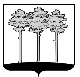 